جامعة صالح بوبنيدر- قسنطينة 03.كلية العلوم السياسية.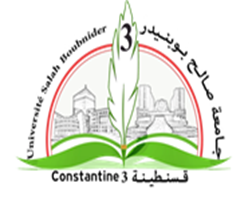 استمارة خاصة بعملية التواصل الرقمي مع الطلبة خاصة بالمحاضرات و حصص الأعمال الموجهةاسم و لقب الأستاذ المشرف على المحاضرة:حمودي عبد المؤمن حمودي عبد المؤمن حمودي عبد المؤمن اسم و لقب الأستاذ المشرف على / TD:المقياس:تكنولوجيات الإعلام والإتصالتكنولوجيات الإعلام والإتصالتكنولوجيات الإعلام والإتصالالتخصص / السنة:سنة أولى ماسترسنة أولى ماسترسنة أولى ماسترالقسم:التنظيم السياسي والإداري + العلاقات الدوليةالتنظيم السياسي والإداري + العلاقات الدوليةالتنظيم السياسي والإداري + العلاقات الدوليةشرح كيفية التواصل مع الطلبة و أداة نشر المحاضرةالموقع الرسمي للكلية وذلك أسبوعياالموقع الرسمي للكلية وذلك أسبوعياالموقع الرسمي للكلية وذلك أسبوعيامحتوى المحاضراتمحتوى المحاضراتالتاريخالتاريخالمحاضرة الأولى:المفاهيم الأساسية -مفهوم الإتصال.-مفهوم الإعلام .- العلاقة بين مفهو م الإعلام و الاتصال .- مفهوم المعلومات .- مفهوم البيانات.- مفهوم مجتمع المعلومات.-مجتمع المعرفة.- مفهوم تكنولوجيات المعلومات و الإتصال.المحاضرة الأولى:المفاهيم الأساسية -مفهوم الإتصال.-مفهوم الإعلام .- العلاقة بين مفهو م الإعلام و الاتصال .- مفهوم المعلومات .- مفهوم البيانات.- مفهوم مجتمع المعلومات.-مجتمع المعرفة.- مفهوم تكنولوجيات المعلومات و الإتصال.المحاضرة الثانية:التحولات والتطورات التي رافقت ظهور تكنولوجيات الإعلا م والإتصال حسب الباحثين أدت عدة ثورات متتالية إلى ظهور تكنولوجيات الإعلام والإتصال.حسب صلاح الدين زين هناك ثلاثة ثورات :*الثورة الصناعية الأولى : التي بدأت باختراع الألة البخارية .....*الثورة  الصناعية الثانية : التي بدأت باستخدام الطاقة الكهربائية....* الثورة الصناعية الثالثة:بدأت في منتصف القرن الماضي مع بداية اختراع الكمبيوتر واستخدامه...( انظر المطبوعة المسلمة من ص 13 الى 14 من كتاب صلاح الدين زين  تحت عنوان" تكنولوجيات المعلومات والتنمية- الكتاب موجود في القرص المضغوط).-حسب الباحث نبيل علي في كتابه ظهور هذه التكنولوجيات جاءت نتجية تراكمات بدأت منذ إختراع الألة البخارية ثم الكهرباء إى غاية إختراع الكمبيوتر.حسب نبيل علي ظهور كان نتجية ثمرة إلتقاء العلوم الفزيائية و الرياضيات المنطقية والهندسة الإلكترونية...-(أنظر المطبوعة المسلمة من ص 67و 73 من كتاب نبيل علي " الثقافة العربية وعصر المعلومات الكتاب موجود في القرص المضغوط)-أنظر كذلك الفصل الأول تحت عنوان ثورة تبدأ والفصل الثاني تحت عنوان بداية عصر المعلومات" من كتاب بيل غيتس " المعلوماتية بعد الأنترنيت )حول ظهور تكنولوجيات الإعلام والإتصال ص11  ص 54- الكتاب موجود في القرص المضغوط)المحاضرة الثانية:التحولات والتطورات التي رافقت ظهور تكنولوجيات الإعلا م والإتصال حسب الباحثين أدت عدة ثورات متتالية إلى ظهور تكنولوجيات الإعلام والإتصال.حسب صلاح الدين زين هناك ثلاثة ثورات :*الثورة الصناعية الأولى : التي بدأت باختراع الألة البخارية .....*الثورة  الصناعية الثانية : التي بدأت باستخدام الطاقة الكهربائية....* الثورة الصناعية الثالثة:بدأت في منتصف القرن الماضي مع بداية اختراع الكمبيوتر واستخدامه...( انظر المطبوعة المسلمة من ص 13 الى 14 من كتاب صلاح الدين زين  تحت عنوان" تكنولوجيات المعلومات والتنمية- الكتاب موجود في القرص المضغوط).-حسب الباحث نبيل علي في كتابه ظهور هذه التكنولوجيات جاءت نتجية تراكمات بدأت منذ إختراع الألة البخارية ثم الكهرباء إى غاية إختراع الكمبيوتر.حسب نبيل علي ظهور كان نتجية ثمرة إلتقاء العلوم الفزيائية و الرياضيات المنطقية والهندسة الإلكترونية...-(أنظر المطبوعة المسلمة من ص 67و 73 من كتاب نبيل علي " الثقافة العربية وعصر المعلومات الكتاب موجود في القرص المضغوط)-أنظر كذلك الفصل الأول تحت عنوان ثورة تبدأ والفصل الثاني تحت عنوان بداية عصر المعلومات" من كتاب بيل غيتس " المعلوماتية بعد الأنترنيت )حول ظهور تكنولوجيات الإعلام والإتصال ص11  ص 54- الكتاب موجود في القرص المضغوط)المحاضرة الثالثة:خصائص ومكونات تكنولوجيات الإعلام والإتصال 1-خصائص تكنولوجيات الإعلام والإتصال.-تمتاز تكنولوجيات الإعلام و الإتصال بعدة خصائص مهمة هي :* التفاعلية: تطلق هذه السمة على الدرجة التي يكون فيها للمشاركين في عملية الاتصال تأثيراً على أدوار الآخرين وباستطاعتهم تبادلها. 
اللاجماهيرية: وتعني أن الرسالة الاتصالية من الممكن ان تتوجه الى فرد واحد أو الى جماعة معينة، وليس الى جماهير ضخمة . 
اللاتزامنية: وتعنى إمكانية إرسال الرسائل واستقبالها في وقت مناسب للفرد المستخدم ولاتتطلب من كل المشاركين ان يستخدموا النظام في الوقت نفسه. 
قابلية التحرك أو الحركية: فهناك وسائل اتصالية كثيرة يمكن لمستخدمها الاستفادة منها في الاتصال من اي مكان الى آخر أثناء حركته. 
قابلية التحويل: وهي قدرة وسائل الاتصال على نقل المعلومات من وسيط . 
قابلية التوصيل: وتعنى إمكانية توصيل الأجهزة الاتصالية بتنويع أكبر من أجهزة أخرى بغض النظر عن الشركة الصانعة لها أو البلد الذي تم فيه الصنع .
الشيوع أو الانتشار: ويعني الانتشار المنهجي لنظام وسائل الاتصال حول العالم وفي داخل كل طبقة من طبقات المجتمع.التدويل أو الكونية: البيئة الأساسية الجديدة لوسائل الاتصال هي بيئة عالمية دولية.2-مكونات تكنولوجيات الإعلام والإتصال.هناك مكونات مادية وغير مادية.مادية تشمل العتاد المعلوماتي الوحدة المركزية،الشاشة،...إلخ.غير مادية تشمل البرمجيات والتطبيقات...إلخ.انظر حول المكونات المرجع المرفق قي القرص المضغوط نبيل علي في كتابه العرب وعصر المعلومات ص 66المحاضرة الثالثة:خصائص ومكونات تكنولوجيات الإعلام والإتصال 1-خصائص تكنولوجيات الإعلام والإتصال.-تمتاز تكنولوجيات الإعلام و الإتصال بعدة خصائص مهمة هي :* التفاعلية: تطلق هذه السمة على الدرجة التي يكون فيها للمشاركين في عملية الاتصال تأثيراً على أدوار الآخرين وباستطاعتهم تبادلها. 
اللاجماهيرية: وتعني أن الرسالة الاتصالية من الممكن ان تتوجه الى فرد واحد أو الى جماعة معينة، وليس الى جماهير ضخمة . 
اللاتزامنية: وتعنى إمكانية إرسال الرسائل واستقبالها في وقت مناسب للفرد المستخدم ولاتتطلب من كل المشاركين ان يستخدموا النظام في الوقت نفسه. 
قابلية التحرك أو الحركية: فهناك وسائل اتصالية كثيرة يمكن لمستخدمها الاستفادة منها في الاتصال من اي مكان الى آخر أثناء حركته. 
قابلية التحويل: وهي قدرة وسائل الاتصال على نقل المعلومات من وسيط . 
قابلية التوصيل: وتعنى إمكانية توصيل الأجهزة الاتصالية بتنويع أكبر من أجهزة أخرى بغض النظر عن الشركة الصانعة لها أو البلد الذي تم فيه الصنع .
الشيوع أو الانتشار: ويعني الانتشار المنهجي لنظام وسائل الاتصال حول العالم وفي داخل كل طبقة من طبقات المجتمع.التدويل أو الكونية: البيئة الأساسية الجديدة لوسائل الاتصال هي بيئة عالمية دولية.2-مكونات تكنولوجيات الإعلام والإتصال.هناك مكونات مادية وغير مادية.مادية تشمل العتاد المعلوماتي الوحدة المركزية،الشاشة،...إلخ.غير مادية تشمل البرمجيات والتطبيقات...إلخ.انظر حول المكونات المرجع المرفق قي القرص المضغوط نبيل علي في كتابه العرب وعصر المعلومات ص 66المحاضرة الرابعة:المحاضرة الرابعة:المحاضرة الرابعة:المحاضرة الخامسة:المحاضرة الخامسة:المحاضرة الخامسة:تقرير حول حصة الأعمال الموجهةتقرير حول حصة الأعمال الموجهةتقرير حول حصة الأعمال الموجهةالتاريخالموضوع الأولالموضوع الأولالموضوع الأولالموضوع الثانيالموضوع الثانيالموضوع الثانيالموضوع الثالثالموضوع الثالثالموضوع الثالثالموضوع الرابعالموضوع الرابعالموضوع الرابع